от 07.07.2015 г.								                           № 686О проведении мероприятий, посвященных празднованию 70-летия победы в Великой Отечественной войне, 50-летия Мирнинского района и 60-летия города Мирного и алмазодобывающей промышленности В соответствии с муниципальной целевой Программой «Социальная среда» города Мирного Мирнинского района Республики Саха (Якутия) на 2013-2017 годы, Подпрограммой «Культурный город», в целях повышения гражданской активности и раскрытия творческого потенциала у горожан, городская Администрация постановляет:1. Отделу культуры и молодёжной политики (Бруй Е.А.) организовать заключение муниципальных контрактов для проведения мероприятий, посвященных празднованию Дня города Мирного и алмазодобывающей промышленности в период с 17 по 19 июля 2015 г. 2. Управлению по бухгалтерскому учету (Бутакова И.А.) произвести оплату в пределах заключенных муниципальных контрактов. 3. Утвердить прилагаемые Положения о проведении семейного конкурса «Папа, Мама, Я – счастливая семья»,  и о проведении народного шоу «Угадай мелодию» (песни 80-90-х годов).  4. Опубликовать настоящее Постановление в порядке, предусмотренном Уставом.5. Контроль исполнения настоящего Постановления возложить на Заместителя Главы Администрации по социальным вопросам А.Н. Кузниченко. Глава города                                                                                     А.В. БасыровУТВЕРЖДЕНО   				Постановлением городской Администрации от 07.07.2015 г.  № 686ПОЛОЖЕНИЕ О ПРОВЕДЕНИИ НАРОДНОГО ШОУ«УГАДАЙ МЕЛОДИЮ» (ПЕСНИ 80-90-х ГОДОВ)ОБЩИЕ ПОЛОЖЕНИЯ       1.1. Народное шоу «Угадай мелодию» (далее по тексту - Шоу) проводится в рамках мероприятий, посвященных Дню города Мирного.        1.2. Организатором Шоу является Администрация МО «Город Мирный» Мирнинского района Республики Саха (Якутия). 2. ЦЕЛИ И ЗАДАЧИ ШОУ       2.1. Создание комфортных условий для развития интеллектуальных, музыкальных и творческих способностей горожан.         2.2. Развитие внимания и памяти у подрастающего поколения.       2.3. Формирование у подрастающего поколения любви к музыке.        2.4. Развитие мыслительной деятельности, смекалки, сообразительности, находчивости.3. УЧАСТНИКИ ШОУ        3.1. Участником Шоу может стать физическое лицо старше 10 лет.        3.2. Максимальное количество участников Шоу не ограничено.4. ПОРЯДОК И ПРАВИЛА ПРОВЕДЕНИЯ ШОУ       4.1. Прием заявок на участие в Шоу по установленной форме (приложение) осуществляется до 10 июля 2015 г. по адресу: г. Мирный, ул. Ленина, д.11, кабинет № 127 - отдел культуры и молодежной политики городской Администрации, с понедельника по пятницу с 8.15 до 12.30 и с 14.00 до 17.15.Дата проведения Шоу: 17 июля 2015 г.;Место проведения Шоу: г. Мирный, пл. Ленина;Время проведения Шоу: с 19.00 до 20.00 часов. ЭТАПЫ ШОУ:        4.2. 1 этап:              В первом этапе Шоу участвует 3 игрока. Игроки выбираются согласно жеребьевке, которая проводится до начала игры. Участникам предлагается разыграть три  категории музыки по четыре мелодии в каждой.  После выбора ноты (мелодии) звучит мелодия без слов. Участнику требуется первым вспомнить название мелодии, нажать на кнопку и ответить. Если игрок ошибся, то две мелодии он пропускает и находится вне игры. Максимальная продолжительность звучания мелодии - 45 сек. Если мелодия не отгадывается, она остаётся неразыгранной.  В случае, если по окончании первого этапа у игроков набрано одинаковое количество очков, то далее они играют до первой победы. Победитель первого этапа Шоу определяется по наибольшему количеству набранных очков и проходит во второй этап.       4.3.  2 этап:   Во втором этапе Шоу принимают участие следующие три игрока, согласно проведенной жеребьевке. Правила второго этапа совпадают с правилами первого этапа. 5. СОСТАВ И ФОРМИРОВАНИЕ ЖЮРИ ШОУ        5.1. В состав жюри Шоу входят представители общественности города, а также представители организатора Шоу. Председатель жюри назначается организатором Шоу.
       5.2. Формирование состава жюри осуществляется организатором Шоу.6. РАБОТА ЖЮРИ ШОУ        6.1. Жюри осуществляет контроль соблюдения участниками правил во время проведения Шоу.        6.2. Жюри осуществляет подсчет набранных баллов участников по итогам двух этапов.        6.3. Жюри участвует в награждении победителей Шоу.7. ПОДВЕДЕНИЕ ИТОГОВ И НАГРАЖДЕНИЕ ПОБЕДИТЕЛЕЙ       7.1. Победитель Шоу определяется по итогам набранных баллов в первом и втором этапах. 
       7.2. Общая максимальная оценка складывается из суммы набранных баллов. Участникам, набравшим наибольшее количество баллов, присуждается 1, 2 и 3 место.   ____________________________________________________________________________                                                                                  Приложение к Положению                                                                                   о проведении народного шоу                                                                                  «Угадай мелодию» (песни 80-90-х годов),                                                                                   утвержденному Постановлением                                                                                   городской Администрации                                                                             от 07.07.2015 г.  № 686                                                                           Заявка на участие в народном шоу «Угадай мелодию»УТВЕРЖДЕНО   				Постановлением городской Администрации от 07.07.2015 г.  № 686ПОЛОЖЕНИЕ О  ПРОВЕДЕНИИ СЕМЕЙНОГО КОНКУРСА «ПАПА, МАМА, Я - СЧАСТЛИВАЯ СЕМЬЯ»1. ОБЩИЕ ПОЛОЖЕНИЯСемейный конкурс «Папа, Мама, Я - счастливая семья» (далее по тексту -Конкурс) проводится в рамках мероприятий, посвященных Дню города Мирного, в целях повышения статуса семьи в современном обществе, формирования семейной культуры посредством объединения семей, повышения гражданской активности и раскрытия творческого потенциала семьи. Организатором Конкурса выступает Администрация МО «Город Мирный» Мирнинского района Республики Саха (Якутия).         1.3. По согласованию с организатором в подготовке и проведении Конкурса могут принимать участие все заинтересованные общественные и политические организации, предприятия всех форм собственности, частные лица.          1.4. В задачи Конкурса входит: организация досуга молодых семей, укрепление семейных традиций и ценностей, привлечение внимания общественности к развитию семейного творчества. 2. УЧАСТНИКИ КОНКУРСАВ Конкурсе могут принять участие  семьи (в составе команды не более трех человек – папа, мама, один ребенок), проживающие на территории г. Мирного (в составе команды возраст самого старшего участника – до 40 лет).    Число команд-участников Конкурса не ограничено.  Участники должны иметь спортивную форму и спортивную обувь для спортивных состязаний.  3. УСЛОВИЯ УЧАСТИЯ В КОНКУРСЕ3.1.    В Конкурсе каждая семья должна пройти ряд соревнований:-  творческая визитка (продолжительность не более 5 минут);-  спортивная эстафета;-  конкурс украшенных колясок для девочек;
-  конкурс гонок на игрушечных машинках для мальчиков;-  конкурс рисунков на асфальте.ПОРЯДОК ПРОВЕДЕНИЯ КОНКУРСА    4.1. Прием заявок на участие в Конкурсе  (приложение) осуществляется до 10 июля 2015 г. по адресу: г. Мирный, ул. Ленина, д.11, кабинет № 127 - отдел культуры и молодежной политики городской Администрации, с понедельника по пятницу с 8.15 до 12.30 и с 14.00 до 17.15.    Место проведения Конкурса: г. Мирный, Ленинградский пр., храмовый сквер;
    Дата проведения Конкурса: 19 июля 2015 г.; 	    Время проведения Конкурса: с 13.00 до 15.00.     Дополнительную информацию об условиях и порядке проведения Конкурса можно получить по телефону: 3-34-05 (отдел культуры и молодежной политики городской Администрации). 
5. СОСТАВ И ФОРМИРОВАНИЕ ЖЮРИ КОНКУРСА           5.1. В состав жюри Конкурса входят представители общественности города, а также представители организатора Конкурса. Председатель жюри назначается организатором Конкурса.             5.2. Формирование состава жюри осуществляется организатором Конкурса. 
6.  КРИТЕРИИ ОЦЕНКИ6.1.  Оригинальность и артистизм в представлении творческой визитки. 6.2.  Активное Участие всех членов семьи.  Результаты конкурса колясок, машин и спортивного этапа. 7. ПОДВЕДЕНИЕ ИТОГОВ И НАГРАЖДЕНИЕ ПОБЕДИТЕЛЕЙ 7.1. Общая максимальная оценка складывается из суммы набранных баллов по итогам семейного Конкурса.7.2. Награждение производится согласно решению жюри в день проведения Конкурса. Победители и участники Конкурса награждаются дипломами и памятными призами.________________________________________________________________________                                                                                             Приложение к Положению                                                                                     о проведении  семейного конкурса                                                                                        «Папа, Мама, Я - счастливая семья»,                                                                                               утвержденному Постановлением            городской Администрации           от 07.07.2015 г.  № 686                                                                                               Заявка на участие в семейном конкурсе «Папа, Мама, Я - счастливая семья»АДМИНИСТРАЦИЯМУНИЦИПАЛЬНОГО ОБРАЗОВАНИЯ«Город Мирный»МИРНИНСКОГО РАЙОНАПОСТАНОВЛЕНИЕ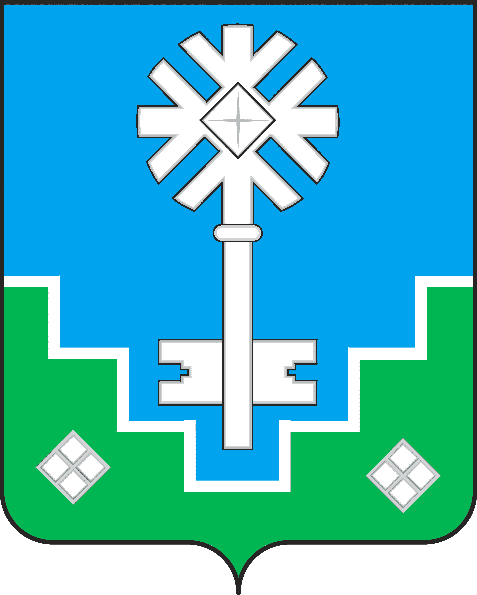 МИИРИНЭЙ ОРОЙУОНУН«Мииринэй куорат»МУНИЦИПАЛЬНАЙ ТЭРИЛЛИИ ДЬАhАЛТАТАУУРААХФИОМесто учебы/работыВозрастКонтактный телефонЭлектронный адрес ФИО каждого члена семьи, участвующего в конкурсе (папа, мама, ребенок)Место учебы/работы (каждого члена семьи, участвующего в конкурсе)Возраст участников (членов семьи)Контактный телефон (одного из членов семьи)Электронный адрес (одного из членов семьи)